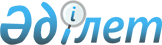 О внесении изменений и дополнений в решение Кокшетауского городского маслихата от 25 декабря 2019 года № С-40/19 "О бюджете на 2020-2022 годы Красноярского сельского округа и поселка Станционный"Решение Кокшетауского городского маслихата Акмолинской области от 9 апреля 2020 года № С-42/3. Зарегистрировано Департаментом юстиции Акмолинской области 9 апреля 2020 года № 7797
      В соответствии со статьей 109-1 Бюджетного кодекса Республики Казахстан от 4 декабря 2008 года, подпунктом 1) пункта 1 статьи 6 Закона Республики Казахстан от 23 января 2001 года "О местном государственном управлении и самоуправлении в Республике Казахстан", Кокшетауский городской маслихат РЕШИЛ:
      1. Внести в решение Кокшетауского городского маслихата "О бюджете на 2020-2022 годы Красноярского сельского округа и поселка Станционный" от 25 декабря 2019 года № С-40/19 (зарегистрировано в Реестре государственной регистрации нормативных правовых актов № 7635, опубликовано 16 января 2020 года в Эталонном контрольном банке нормативных правовых актов Республики Казахстан в электронном виде) следующие изменения и дополнения:
      пункт 1 изложить в новой редакции:
      "1. Утвердить бюджет Красноярского сельского округа на 2020–2022 годы согласно приложениям 1, 1-1 и 1-2 соответственно, в том числе на 2020 год в следующих объемах:
      1) доходы –1 415 913,0 тысяч тенге, в том числе по:
      налоговым поступлениям – 23 562,0 тысячи тенге;
      неналоговым поступлениям – 455,0 тысяч тенге;
      поступлениям от продажи основного капитала – 0 тенге,
      поступления трансфертов – 1 391 896,0 тысяч тенге;
      2) затраты – 1 418 835,1 тысяча тенге;
      3) сальдо по операциям с финансовыми активами – 0 тенге, в том числе:
      приобретение финансовых активов – 0 тенге;
      4) дефицит (профицит) бюджета – - 2 922,1 тысяча тенге;
      5) финансирование дефицита (использование профицита) бюджета – 2922,1 тысяча тенге.";
      пункт 2 изложить в новой редакции:
      "2. Утвердить бюджет поселка Станционный на 2020–2022 годы согласно приложениям 2, 2-1 и 2-2 соответственно, в том числе на 2020 год в следующих объемах:
      1) доходы – 97 361,0 тысяча тенге, в том числе по:
      налоговым поступлениям – 3 847,0 тысяч тенге;
      неналоговым поступлениям – 0 тенге;
      поступлениям от продажи основного капитала – 0 тенге,
      поступления трансфертов – 93 514,0 тысяч тенге;
      2) затраты – 100 254,0 тысячи тенге;
      3) сальдо по операциям с финансовыми активами – 0 тенге, в том числе:
      приобретение финансовых активов – 0 тенге;
      4) дефицит (профицит) бюджета – - 2 893,0 тысячи тенге;
      5) финансирование дефицита (использование профицита) бюджета – 2 893,0 тысячи тенге.";
      дополнить пунктом 3-1 следующего содержания:
      "3-1. Учесть, что в бюджете поселка Станционный на 2020 год предусмотрены целевые текущие трансферты из городского бюджета согласно приложению 4.";
      приложения 1, 2, 3 к указанному решению изложить в новой редакции, согласно приложениям 1, 2, 3 к настоящему решению;
      указанное решение дополнить приложением 4 согласно приложению 4 к настоящему решению.
      2. Настоящее решение вступает в силу со дня государственной регистрации в Департаменте юстиции Акмолинской области и вводится в действие с 1 января 2020 года.
      "СОГЛАСОВАНО" Бюджет на 2020 год Красноярского сельского округа Бюджет на 2020 год поселка Станционный Целевые текущие трансферты из республиканского и областного бюджета в бюджет Красноярского сельского округа на 2020 год Целевые текущие трансферты из бюджета города Кокшетау в бюджет поселка Станционный на 2020 год
					© 2012. РГП на ПХВ «Институт законодательства и правовой информации Республики Казахстан» Министерства юстиции Республики Казахстан
				
      Председатель сессии
Кокшетауского городского маслихата

Р.Макишев

      Секретарь
Кокшетауского городского маслихата

Ж.Абишев

      Акимат города Кокшетау
Приложение 1 к решению
Кокшетауского городского
маслихата от 09 апреля
2020 года № С-42/3Приложение 1 к решению
Кокшетауского городского
маслихата от 25 декабря
2019 года № С-40/19
Категория
Категория
Категория
Категория
Сумма тысяч тенге
Класс
Класс
Класс
Сумма тысяч тенге
Подкласс
Подкласс
Сумма тысяч тенге
Наименование
Сумма тысяч тенге
1
2
3
4
5
I. Доходы
1415913,0
1
Налоговые поступления
23562,0
1
01
Подоходный налог
1499,0
2
Индивидуальный подоходный налог
1499,0
1
04
Hалоги на собственность
21775,0
1
Hалоги на имущество
3500,0
3
Земельный налог
1500,0
4
Hалог на транспортные средства
16775,0
1
05
Внутренние налоги на товары, работы и услуги
288,0
4
Сборы за ведение предпринимательской и профессиональной деятельности
288,0
2
Неналоговые поступления
455,0
2
01
Доходы от государственной собственности
450,0
5
Доходы от аренды имущества, находящегося в государственной собственности
450,0
2
06
Прочие неналоговые поступления
5,0
1
Прочие неналоговые поступления
5,0
4
Поступления трансфертов
1391896,0
02
Трансферты из вышестоящих органов государственного управления
1391896,0
3
Трансферты из районного (города областного значения) бюджета
1391896,0
Функциональная группа
Функциональная группа
Функциональная группа
Функциональная группа
Сумма тысяч тенге
Администратор бюджетных программ
Администратор бюджетных программ
Администратор бюджетных программ
Сумма тысяч тенге
Программа
Программа
Сумма тысяч тенге
Наименование
Сумма тысяч тенге
1
2
3
4
5
II. Затраты
1418835,1
01
Государственные услуги общего характера
34821,9
124
Аппарат акима города районного значения, села, поселка, сельского округа
34821,9
001
Услуги по обеспечению деятельности акима города районного значения, села, поселка, сельского округа
34821,9
07
Жилищно-коммунальное хозяйство
49942,0
124
Аппарат акима города районного значения, села, поселка, сельского округа
49942,0
008
Освещение улиц в населенных пунктах
15701,0
009
Обеспечение санитарии населенных пунктов
21028,0
011
Благоустройство и озеленение населенных пунктов
13213,0
08
Культура, спорт, туризм и информационное пространство
41623,0
124
Аппарат акима города районного значения, села, поселка, сельского округа
41623,0
006
Поддержка культурно-досуговой работы на местном уровне
41623,0
12
Транспорт и коммуникации
32673,0
124
Аппарат акима города районного значения, села, поселка, сельского округа
32673,0
013
Обеспечение функционирования автомобильных дорог в городах районного значения, поселках, селах, сельских округах
32673,0
13
Прочие
1259514,0
124
Аппарат акима города районного значения, села, поселка, сельского округа
1259514,0
040
Реализация мероприятий для решения вопросов обустройства населенных пунктов в реализацию мер по содействию экономическому развитию регионов в рамках Государственной программы развития регионов до 2025 года
9706,0
057
Реализация мероприятий по социальной и инженерной инфраструктуре в сельских населенных пунктах в рамках проекта "Ауыл-Ел бесігі"
1249808,0
15
Трансферты
261,2
124
Аппарат акима города районного значения, села, поселка, сельского округа
261,2
048
Возврат неиспользованных (недоиспользованных) целевых трансфертов
261,2
III. Сальдо по операциям с финансовыми активами
0,0
приобретение финансовых активов
0,0
IV. Дефицит (профицит) бюджета 
-2922,1
V. Финансирование дефицита (использование профицита) бюджета
2922,1Приложение 2 к решению
Кокшетауского городского
маслихата от 09 апреля
2020 года № С-42/3Приложение 2 к решению
Кокшетауского городского
маслихата от 25 декабря
2019 года № С-40/19
Категория
Категория
Категория
Категория
Сумма тысяч тенге
Класс
Класс
Класс
Сумма тысяч тенге
Подкласс
Подкласс
Сумма тысяч тенге
Наименование
Сумма тысяч тенге
1
2
3
4
5
I. Доходы
97361,0
1
Налоговые поступления
3847,0
1
01
Подоходный налог
233,0
2
Индивидуальный подоходный налог
233,0
1
04
Hалоги на собственность
3614,0
1
Hалоги на имущество
540,0
3
Земельный налог
872,0
4
Hалог на транспортные средства
2202,0
4
Поступления трансфертов
93514,0
02
Трансферты из вышестоящих органов государственного управления
93514,0
3
Трансферты из районного (города областного значения) бюджета
93514,0
Функциональная группа
Функциональная группа
Функциональная группа
Функциональная группа
Сумма тысяч тенге
Администратор бюджетных программ
Администратор бюджетных программ
Администратор бюджетных программ
Сумма тысяч тенге
Программа
Программа
Сумма тысяч тенге
Наименование
Сумма тысяч тенге
1
2
3
4
5
II. Затраты
100254,0
01
Государственные услуги общего характера
22652,8
124
Аппарат акима города районного значения, села, поселка, сельского округа
22652,8
001
Услуги по обеспечению деятельности акима города районного значения, села, поселка, сельского округа
22652,8
07
Жилищно-коммунальное хозяйство
29996,2
124
Аппарат акима города районного значения, села, поселка, сельского округа
29996,2
008
Освещение улиц в населенных пунктах
3131,6
009
Обеспечение санитарии населенных пунктов
7674,0
011
Благоустройство и озеленение населенных пунктов
19190,6
12
Транспорт и коммуникации
46405,0
124
Аппарат акима города районного значения, села, поселка, сельского округа
46405,0
013
Обеспечение функционирования автомобильных дорог в городах районного значения, поселках, селах, сельских округах
46405,0
15
Трансферты
1200,0
124
Аппарат акима города районного значения, села, поселка, сельского округа
1200,0
048
Возврат неиспользованных (недоиспользованных) целевых трансфертов
1200,0
III. Сальдо по операциям с финансовыми активами
0,0
приобретение финансовых активов
0,0
IV. Дефицит (профицит) бюджета 
-2893,0
V. Финансирование дефицита (использование профицита) бюджета
2893,0Приложение 3 к решению
Кокшетауского городского
маслихата от 09 апреля
2020 года № С-42/3Приложение 3 к решению
Кокшетауского городского
маслихата от 25 декабря
2019 года № С-40/19
Наименование
Сумма тысяч тенге
Всего
1 254 449,0
1
На установление доплат к должностному окладу за особые условия труда в организациях культуры и архивных учреждениях управленческому и основному персоналу государственных организаций культуры и архивных учреждений
4 641,0
2
Реализация мероприятий по социальной и инженерной инфраструктуре в сельских населенных пунктах в рамках проекта "Ауыл - Ел бесігі", в том числе:
1 249 808,0
Средний ремонт дорог с асфальтобетонным покрытием в селе Красный Яр, города Кокшетау, Акмолинской области 
500 000,0
Средний ремонт дорог с асфальтобетонным покрытием в селе Красный Яр, города Кокшетау, Акмолинской области по улицам Салахова, Абылай хана, Строителей и другие
183 500,0
Средний ремонт дорог с асфальтобетонным покрытием в селе Красный Яр, города Кокшетау, Акмолинской области по улицам Вавилова, Абая 
185 500,0
Средний ремонт дорог с асфальтобетонным покрытием в жилом массиве "Нурлы Кош" села Красный Яр, города Кокшетау, Акмолинской области
50 000,0
Капитальный ремонт дома культуры "Кокше" села Красный Яр
230 808,0
Благоустройство села Красный Яр
100 000,0Приложение 4 к решению
Кокшетауского городского
маслихата от 09 апреля
2020 года № С-42/3Приложение 4 к решению
Кокшетауского городского
маслихата от 25 декабря
2019 года № С-40/19
Наименование
Сумма тысяч тенге
1
2
Всего
3 600,0
Целевые текущие трансферты
3 600,0
в том числе:
3 600,0
Аппарат акима поселка Станционный
3 600,0
На противопаводковые мероприятия
3 600,0